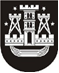 KLAIPĖDOS MIESTO SAVIVALDYBĖS TARYBASPRENDIMASDĖL KLAIPĖDOS SMULKIOJO IR VIDUTINIO VERSLO TARYBOS PRIE KLAIPĖDOS MIESTO SAVIVALDYBĖS TARYBOS SUDARYMO 2015 m. liepos 31 d. Nr. T2-192KlaipėdaVadovaudamasi Lietuvos Respublikos vietos savivaldos įstatymo 6 straipsnio 38 punktu, 16 straipsnio 2 dalies 6 punktu ir 18 straipsnio 1 dalimi ir Klaipėdos smulkiojo ir vidutinio verslo tarybos prie Klaipėdos miesto savivaldybės tarybos nuostatų, patvirtintų Klaipėdos miesto savivaldybės tarybos 2011 m. spalio 27 d. sprendimu Nr. T2-314 „Dėl Klaipėdos smulkiojo ir vidutinio verslo tarybos prie Klaipėdos miesto savivaldybės tarybos sudarymo ir nuostatų tvirtinimo“ (pakeista Klaipėdos miesto savivaldybės tarybos 2015 m. liepos 10 d. sprendimu Nr. T2-171), 10 punktu, Klaipėdos miesto savivaldybės taryba nusprendžia:1. Sudaryti šios sudėties Klaipėdos smulkiojo ir vidutinio verslo tarybą prie Klaipėdos miesto savivaldybės tarybos:1.1. Arvidas Apulskis, Klaipėdos apskrities darbdavių asociacijos viceprezidentas;1.2. Donatas Botyrius, Lietuvos smulkiųjų verslininkų ir prekybininkų asociacijos pirmininko pavaduotojas, Klaipėdos skyriaus pirmininkas;1.3. Eglė Deltuvaitė, Klaipėdos miesto savivaldybės administracijos Investicijų ir ekonomikos departamento Tarptautinių ryšių, verslo plėtros ir turizmo skyriaus vedėja; 1.4. Andromeda Grauslienė, aktyvių Klaipėdos verslininkų asociacijos prezidentė;1.5. Algirdas Grublys, Klaipėdos miesto savivaldybės tarybos narys;1.6. Andrej Kugmerov, Klaipėdos miesto savivaldybės tarybos narys;1.7. Aras Mileška, Klaipėdos apskrities darbdavių asociacijos viceprezidentas;1.8. Aurelija Petkūnienė, Klaipėdos verslininkų senamiesčio sąjungos narė;1.9. Aldona Staponkienė, Klaipėdos miesto savivaldybės tarybos narė;1.10. Airidas Tamavičius, Klaipėdos apskrities verslininkų asociacijos pirmininkas;1.11. Jolanta Uptienė, Klaipėdos miesto savivaldybės administracijos Investicijų ir ekonomikos departamento Licencijų, leidimų ir vartotojų teisių apsaugos skyriaus vedėja;1.12. Alina Velykienė, Klaipėdos miesto savivaldybės administracijos direktoriaus pavaduotoja.2. Pripažinti netekusiu galios Klaipėdos miesto savivaldybės tarybos 2011 m. spalio 27 d. sprendimo Nr. T2-314 „Dėl Klaipėdos smulkiojo ir vidutinio verslo tarybos prie Klaipėdos miesto savivaldybės tarybos sudarymo ir nuostatų tvirtinimo“ 1 punktą. 3. Skelbti šį sprendimą Klaipėdos miesto savivaldybės interneto svetainėje. Savivaldybės merasVytautas Grubliauskas